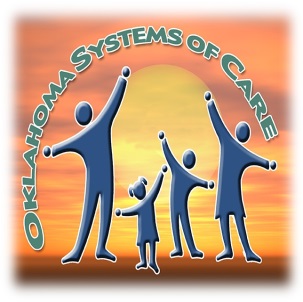  Edwin Fair CMHCOklahoma Systems of Care EnrollmentGuardian has given verbal permission to release contact information to:  E-TEAM at the University of Oklahoma (for service evaluation)  Oklahoma Children’s Behavioral Health Network (for family support)Service Type:  		  Wraparound		  Service Coordination		 BISS							  Juvenile Justice		  DHS Embed					 NavigateFunding Type:  	 Health Home (Bundled Rate)	 Medicaid (Non-Bundled Rate)	 ODMHSAS (Fee for Service) Special Project?  	 ONIT	 O-YAY								Site:  																	Enrollment Date:  			/		/			Client’s Legal Name:	______				_				Client’s Preferred Name: ____________________________Date of Birth:   			/		/					Gender:  									___						Medicaid #:  												Social Security #:  											School STN #: 												SOC ID: 								__________			(if OJA/JSU involved) JOLTS #: 			____		 (if DHS involved) OKDHS KIDS #:    _							 Race / Ethnicity: (Check all that apply.)		White					Black / African American			Asian				Other (Specify):				___		Hispanic/Latino			American Indian:  	Enrolled Tribe 														Address:  																												City:  									County:  						State:  				Zip Code:  					Primary Phone:  											Secondary Phone:  											Is caregiver of client a veteran?				Yes			NoDSM-5 Primary Diagnosis (if available):																					 Substance Abuse Diagnosis (if applicable / available):  																	Developmental Diagnosis (if applicable / available):																		For dependent children or youth:Caregiver 1 Name:  											Relationship to Child:  										Caregiver 2 Name:  											Relationship to Child:  										Enter data at:  systemsofcare.ou.edu.  If you have questions, please email the E-TEAM YIS Help Desk at yis.eteam@ou.edu.  